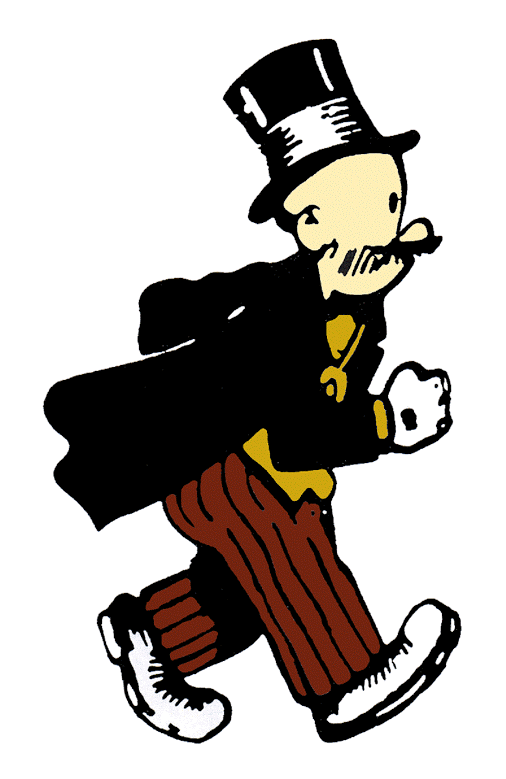 FAIRBURY JEFFS JH TRACK INFO LETTER1501 9TH STREETFAIRBURY, NE 68352ADMISSION:		Adults - $4.00 	Students - $3.00 SHOT PUT/DISCUS:	The shot put and discus will be held at our rings north of the high school.  Follow the drive out of the track on the north side and you will walk right to it.  CONCESSIONS:	Will be availableSouthern Nebraska Conference FIELD EVENT SCHEDULE (4 attempts, NO FINALS)10:00 A.M. 	Shot:  	Girls then Boys				Sutton			Discus:  Boys then Girls				Fairbury		High Jump:  Girls then Boys				Sandy Creek		Pole Vault:  Boys then Girls				David City					Triple Jump then Long Jump:  Girls – North Pit -	Superior		Long Jump then Triple Jump:  Boys - South Pit - 	CentennialRUNNING EVENT SCHEDULE (Using FAT timing system)12:30 A.M.	3200 Meter Relay				Girls/Boys	Finals		100 Meter Low Hurdles (30”)			Girls		Prelims		110 Meter Intermediate Hurdles (33”)	Boys		Prelims		100 Meter Dash				Girls/Boys	Prelims		400 Meter Dash				Girls/Boys	Finals		1600 Meter Run				Girls/Boys	Finals200 Meter Dash				Girls/Boys	PrelimsBreak110 Meter Intermediate Hurdles (33”)	Boys		Finals100 Meter Low Hurdles (30”)			Girls		Finals100 Meter Dash				Boys/Girls	Finals800 Meter Dash				Boys/Girls	Finals300 Meter Dash (30”) 8 Hurdles		Boys/Girls	Finals		200 Meter Run				Boys/Girls	Finals		400 Meter Relay				Boys/Girls	Finals1600 Meter Relay				Boys/Girls	Finals